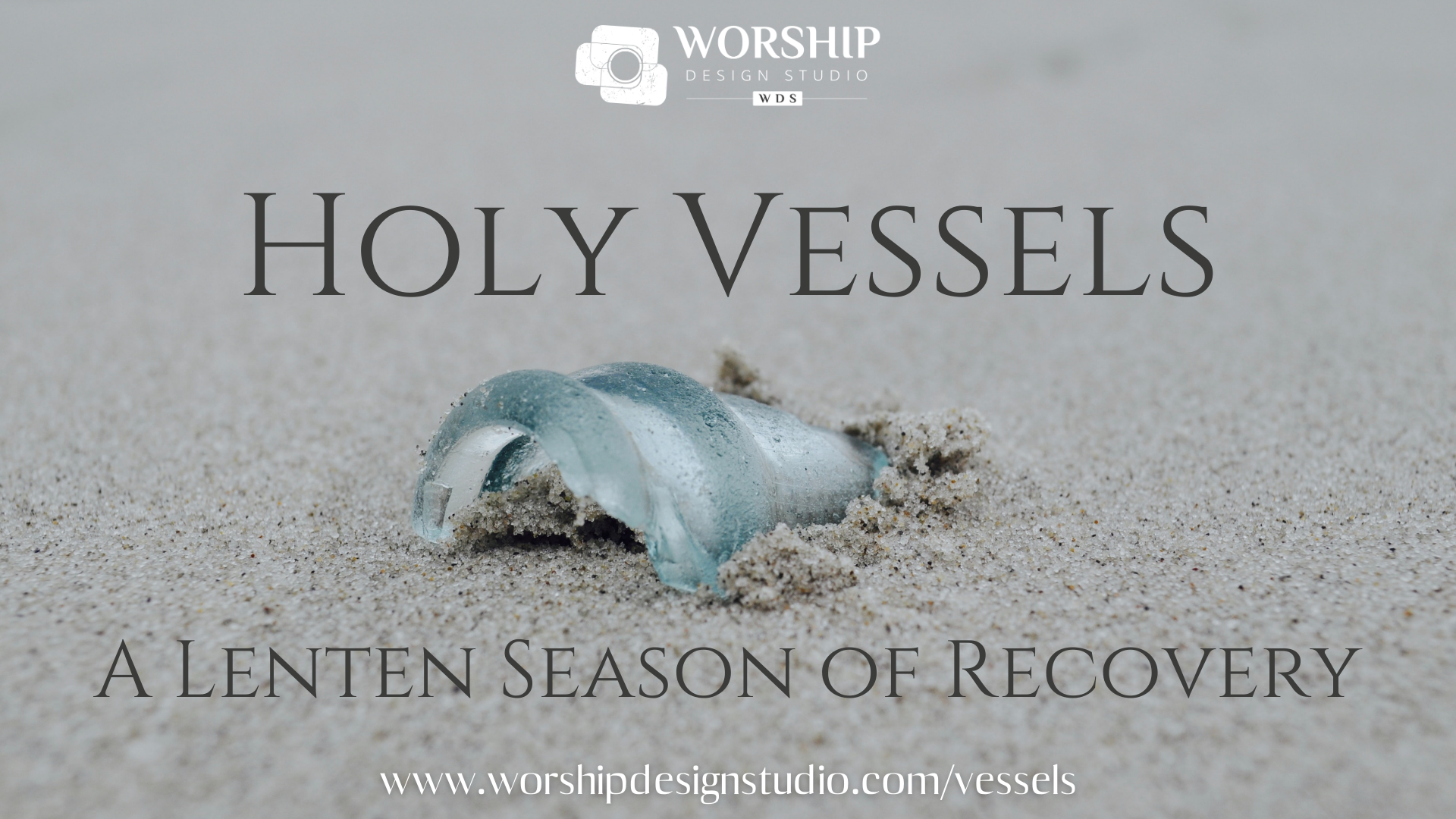 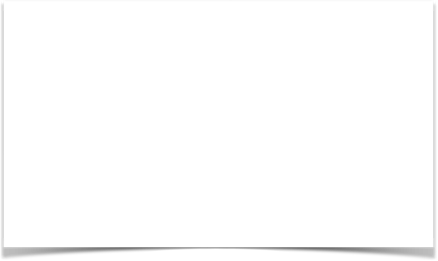 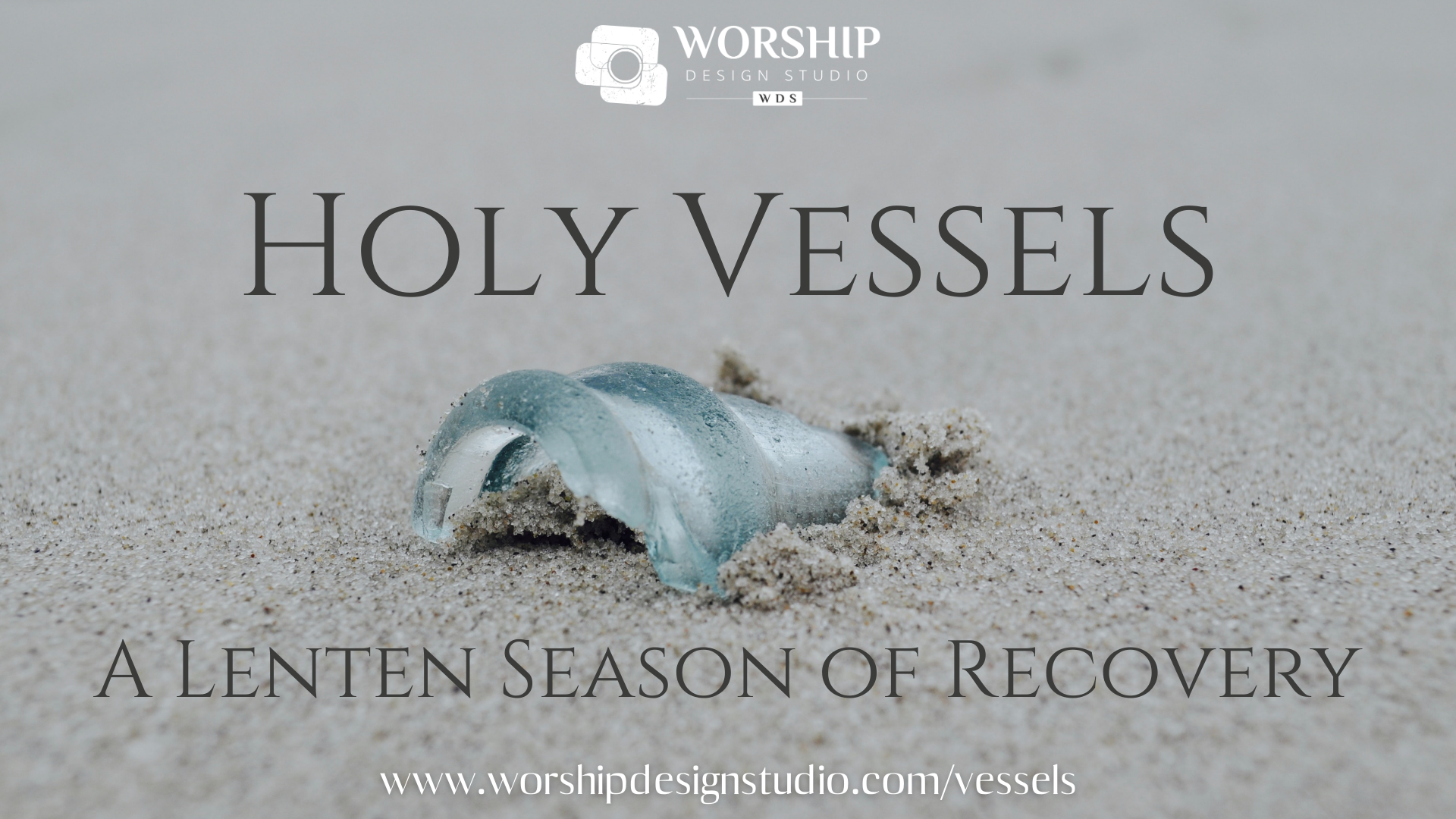 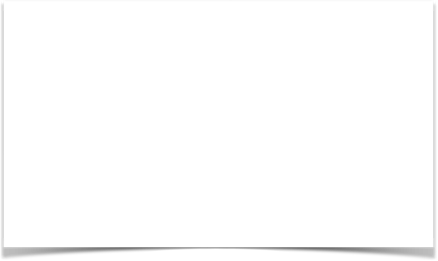 Below is a list of items that will be used during the online worship series for Lent called, Holy Vessels: A Lenten Season of Recovery. For use during Worship for the Story for all Ages Ash Wednesday: a pencil (or marker) and a sheet of paper – one for each participantLent 1: a pencil (or marker), the sheet of paper from Ash Wednesday (or new one for those who weren’t at Ash Wednesday), clear tape Lent 2: a blanket Lent 3: a latex-free adhesive bandage Lent 4: gather safe, non-breakable items from your home to use as props. (e.g., plastic cups, wooden spoon, strainer, oven mitt, necktie or scarf, comb, cardboard tubes, blocks, box, etc.)Lent 5: a few objects from nature, such as a houseplant, a few dried leaves, river rocks, etc.Lent 6: palms to wave 
For use during Worship during the Ritual ActionsAsh Wednesday: sand, water, beach/sea glass, candleLent 1: beach/sea glassLent 2: beach/sea glass, small vessel or bowl,Lent 3: beach/sea glass, small vessel or bowl, waterLent 4: beach/sea glass, a flat surface, camera (phone) - optionalLent 5: beach/sea glass, thin craft wire, camera (phone) – optionalLent 6: beach/sea glass wrapped in wire